                 FEDERATION ALGERIENNE DE FOOTBALL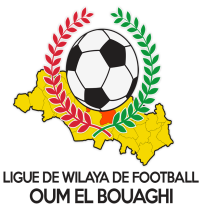 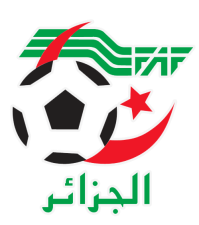                    LIGUE DE WILAYA DE FOOTBALL D’OUM EL BOUAGHIPROGRAMMATION 16eme JOURNÉE CHAMPIONNAT DE WILAYA SENIORS  VENDREDI  24/02/2023SAMEDI  25/02/2023ESSR  ET ARBOH : EXEMPTSOUS TOUTES RESERVESRAPPEL    ( Article  21 )Il est porté a votre connaissance que l’application de l’article 21 des règlements généraux de la FAF est obligatoire pour toutes rencontres officielles. À cet effet les clubs qui reçoivent doivent obligatoirement s’assurer de la présence d’un médecin et d’une ambulance si l’absence du médecin ou de l’ambulance est constatée par l’arbitre celui-ci annule la rencontre et le club est sanctionne par l’article 21 des R/G de la FAF.CONSULTATION DU SITE INTERNETLes clubs sont tenus de consulter le Site Internet de la liguehttp://www.lwfoeb.dz/ pour prendre connaissance des éventuelles modifications dans la programmation et changements des lieux de rencontres et/ou horaire.LieuxRencontresHeuresOBSMESKIANAIRBM – CRBB 14H30MABROUK – BOUDEKHAN - LICHEMBERRICHEUSB – USAM 14H30MAFEZ – BOUAFIA - CHELLALDHALAAJBJ – ARBAB 14H30AGGOUN  -DERBAL  -MANSARKSAR SBAHIASCKS – USMAB 14H30FERHI-CHIBANE-ZEROUALLieuxRencontresHeuresOBSAIN M’LILACAFAZ – CSRAM 14H00AMARA – BOUGHARA –BOUGRIDAAIN FAKROUNOAF – CRBH 14H00GHOUTI – GHOUL – KHIAT 